Check out our new IMAG wiki here: https://www.imagwiki.nibib.nih.gov/  --- To find wiki: (Browser Search: IMAG wiki)News & Events – timely activities including announcements, highlights (all past meetings can be found here)Funding – in addition to funding opportunities, this now includes a listing of you and your funded projects as described in your user profiles -- see FAQ page for instructions to update your pagesResources – archived information includes your models, tools and databases; meeting reports; your publications, presentations and tutorials (login and post your modeling resources --- see FAQs for instructions!)Activities – MSM task forces and working groupsCurrent IMAG meeting – all information on the current IMAG Hosted Meeting (IMAG-AND Futures trainee competition - archived recordings found here)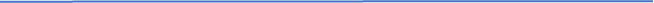 1.  News & Events -- ANNOUNCEMENTS: NIH Rapid Acceleration of Diagnostics (RADx) Initiative for COVID-19 With a $1.5 billion investment from federal stimulus funding, the newly launched Rapid Acceleration of Diagnostics (RADx) initiative will infuse funding into early innovative technologies to speed development of rapid and widely accessible COVID-19 testing. More information found here.COVID-19NIBIB Director’s call to bioengineers: https://www.nibib.nih.gov/about-nibib/directors-cornerPublic Dissemination - Computer Modeling of COVID-19 found here -- Systems Science animated videoOSTP Calls to action and community responses to COVID-19 found here. CompuCell3D 15th User Training Workshop: 2020 ONLINE Network Modeling Summer School and Hackathon using CompuCell3D and TelluriumJuly 27th- August 8th, 2020Workshop will be held on Zoom, YouTube, and other remote access toolsBy the end of this two-week course, participants will have implemented a basic simulation of their particular biological problem of interest. More information found here.Mobilizing Computable Biomedical Knowledge (MCBK): Virtual Annual Meeting 2020June 30th- July 1st, 2020 Meeting information found here.NCI-DOE Collaboration 2020 Ideas Lab: Toward Building a Cancer Patient “Digital Twin.” An Ideas Lab to Shape the Future of Predictive Modeling Across Scales from Biology to Clinical CareJuly 6th- July 10th, 2020Meeting information found here.For other News & Events visit the News & Events page on the IMAG Wiki.2. Funding -- FUNDING OPPORTUNITIES: NIH COVID-19 Funding OpportunitiesNIBIB Director’s call to bioengineers: https://www.nibib.nih.gov/about-nibib/directors-cornerLink to Program Announcements: https://www.imagwiki.nibib.nih.gov/funding-opportunities/nih-covid-19-funding-opportunitiesNSF 20-052: Dear Colleague Letter on the Coronavirus Disease 2019 (COVID-19)Link to Program Announcement: https://www.imagwiki.nibib.nih.gov/funding-opportunities/nsf-20-052-dear-colleague-letter-coronavirus-disease-2019-covid-19 NSF 20-074 Dear Colleague Letter: Conferences for Building Computational Literacy in Biological SciencesLink to Program Announcement: https://www.imagwiki.nibib.nih.gov/funding-opportunities/nsf-20-074-dear-colleague-letter-conferences-building-computational-literacy COVID-19 Risk Factor Modeling ChallengeLink to Program Announcement: https://www.imagwiki.nibib.nih.gov/funding-opportunities/covid-19-risk-factor-modeling-challenge Upcoming Due Date: July 3rd, 2020 Janelia Theory Fellow ProgramLink to Program Announcement: https://www.imagwiki.nibib.nih.gov/funding-opportunities/janelia-theory-fellow-program  Upcoming Due Date: August 1st, 2020 For other Funding Information visit the Funding Page on the IMAG Wiki.2. Publications --NEW PUBLICATIONS: Using Simulation Modeling to Guide the Design of the Girl Scouts Fierce & Fit ProgramFor this study, PHICOR (Public Health Informatics, Computational and Operations Research) partnered with GSCM (Girl Scouts of Central Maryland) to better understand the impact of the original Fierce & Fit program. PHICOR used its computer model to simulate changes to the duration of the program, the number of meetings per week and the amount of timed physical activity during each session and the resulting health and economic outcomes. Link to publication: https://www.imagwiki.nibib.nih.gov/resources/publications/using-simulation-modeling-guide-design-girl-scouts-fierce-fit-program For other Publication Information visit the Publications Page on the IMAG Wiki.3. Resources -- MEETING REPORTS: NIH Artificial Intelligence Initiative (search by date: https://videocast.nih.gov/PastEvent)December 13, 2019 - NIH Advisory Committee to the Director, https://www.acd.od.nih.gov/meetings.htmlACD Working Group on Artificial Intelligence (Final Report)* (PDF, 923 KB)NIH ACD Meeting 12/13/16, videocast posted here by date: https://videocast.nih.gov/watch=35426 (start at 1:02)Listen to Linda Griffith’s question on MSM at 1:45 (1 hour 45 min) May 15, 2020 – NIH Council of Councilsapproval of AI concept (start at 1 hour 27 min): https://videocast.nih.gov/watch=36031Artificial Intelligence and the Future of STEM and SocietiesDecember 2-3, 2019:  Link to Meeting ReportPerspective Paper: Integrating Machine Learning with Multiscale Modeling for Biomedical, Biological, and Behavioral Systems (2019 ML-MSM)October 24-25, 2019: Citation: Integrating machine learning and multiscale modeling-perspectives, challenges, and opportunities in the biological, biomedical, and behavioral sciences. Alber M, Buganza Tepole A, Cannon WR, De S, Dura-Bernal S, Garikipati K, Karniadakis G, Lytton WW, Perdikaris P, Petzold L, Kuhl E. NPJ Digit Med. 2019 Nov 25.For other Modeling & Analysis Resources visit the Resources Page on the IMAG Wiki.If you know of others who may be interested in the MSM Consortium or IMAG Wiki, please pass along this email and encourage them to look at the ABOUT IMAG page to find out how to become involved.  If this email was forwarded to you and you would like to receive it in the future, please contact NIBIBimag@mail.nih.gov to be placed on the appropriate listserv.